I. OSNOVNA ŠKOLA ČAKOVEC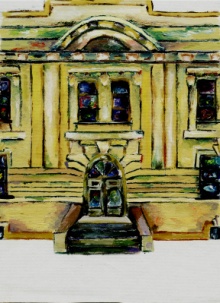 Ulica kralja Tomislava 43Tel. tajništvo - 040/395-157, pedagog - 040/395-279tel/fax ravnatelj - 040/395-278
KLASA: 003-06/18-01/01URBROJ: 2109 -21-09-18-19Čakovec, 20. prosinca 2018.PREDMET: 23. sjednica  Školskog odbora - SAZIV23. sjednica Školskog odbora I. osnovne škole Čakovec održat će se u četvrtak, 27. prosinca 2018. godine s početkom u 18,00  sati u prostorijama škole.Za sjednicu predlažem sljedećiDNEVNI RED:Prihvaćanje zapisnika s 22. sjednice Školskog odboraDonošenje financijskog plana za 2019. godinuDonošenje prethodne suglasnosti za stručno osposobljavanje za rad bez zasnivanja radnog odnosa na radnom mjestu učitelja povijesti - 2 izvršiteljaDonošenje prethodne suglasnosti za stručno osposobljavanje za rad bez zasnivanja radnog odnosa na radnom mjestu učitelja razredne nastave - 1 izvršiteljDonošenje Pravilnika o sistematizaciji radnih mjestaDonošenje Pravilnika o zaštiti osobnih podatakaOstala pitanja								Predsjednik Školskog odbora:								Boris Jeđud, v.r. Privitak:1. Zapisnik s 22. sjednice Školskog odbora2. Prijedlog financijskog plana za 2019.3. Prijedlog Pravilnika o sistematizaciji radnih mjesta4. Prijedlog Pravilnika o zaštiti osobnih podataka